Taika esitys Kurrelan kunnan Talent shou!Teksti:Mersi TossavainenKuva:Mervi Puttonen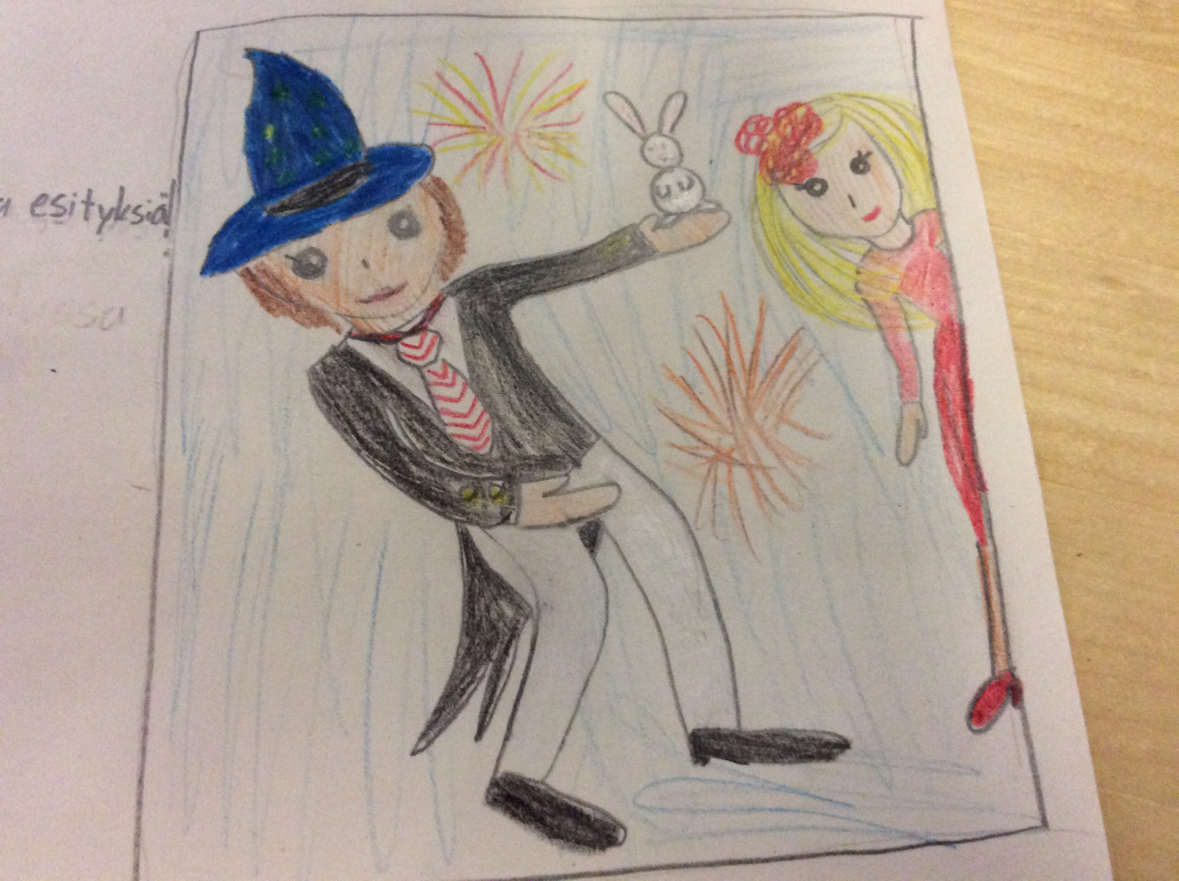 Kurrelan kunnanTalent tapahtumassa oli tarjolla huikeita esityksiä, makkaran paistoa ulkona, mehua ja leikkejä.Kurrelassa oli myös kirpputori josta ostettiin tarvittavaa tavaraa.Siellä esiintyi myös taikuri nimeltä Iisak. Hänen apunaan oli tyttö nimeltä Marika.He pitivät upean taika SHOUN!!!